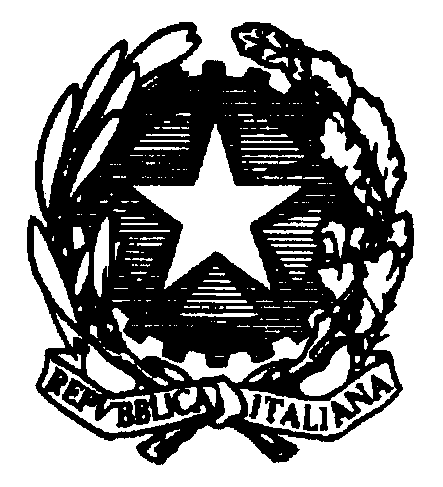 Ministero dell’istruzione, dell’università e della ricercaAIC “R. Franceschi”Via Concordia, 2/4 – 20090 Trezzano sul Naviglio (MI)Tel. 02 48402046 – Fax  02 48490197E-Mail:icfranceschitrezzano@libero.itCirc.296Trezzano s/N, 25/05/2015Ai genitori degli alunni/escuola secondaria 1 gradoOggetto: Esposizione quadri e ritiro schede di valutazione.Si comunica ai genitori degli alunni di tutte le classi che l’esposizione dei quadri con i risultati di fine anno/ ammissione agli esami sarà il giorno11 giugno 2015  a partire dalle ore 15.00dalle 17.00 alle 18.00 ci sarà la consegna delle schedeIn tale data verrà affisso il calendario degli esami ( scritti ed orali)  di terza che inizieranno il giorno 15 giugno 2015 alle ore 8.00Distinti saluti Il Dirigente Scolastico									   Dott. Vittorio Ciocca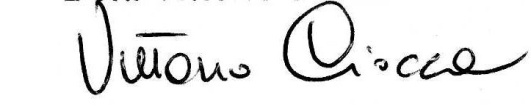 